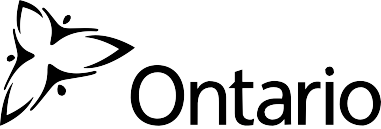 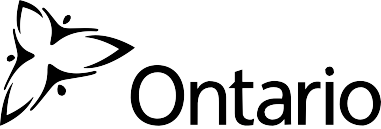 Avis de la SCS : 	_    jaune_     rouge	_    retour à la normaleComposant sanguin : _______________________ Date de réception de l’avis de pénurie de la SCS : ____________________DM MT : Directeur médical, Médecine transfusionnelle				CMT : Comité médicine transfusionnelleCUGS : Comité d’urgence de gestion du sang					DG : Directeur généralMembre du personnel recevant le message : _______________________________________________Date/Heure : ____________________	__ Phase jaune      __ Phase rouge    __Phase de retour à la normaleComposant sanguin touché : _ Globules rouges 	_Plaquettes	_Autre : _________________________________Avis au personnel clé transmis
Notes de service interne à envoyer par fax ou courriel prêtesNotes de service envoyées par courriel ou fax		Date/heure : __________________________Rapport sur les stocks de l’hôpital transmis à la SCS	Date/heure : ___________________________PosteNomTéléphonePagette/autreDate/heure réceptionPersonne responsable d’acheminer l’avis InitialesGestionnaire. désigné du laboPersonne qui a reçu l’appel / le faxDM, MT ou pers. désignéeignatePersonne qui a reçu l’appel / le faxChef, Aff. médicalesDirecteur médical, MTChef, CMTDirecteur médical, MTPrésident, CHUGSDirecteur médical, MTAgent de catégorisationPrésident, CHUGSMembres CHUGSPrésident, CHUGSAgent, Mes. d’urgenceChef, Affaires médicalesPersonnel SMTGestionnaire du laboratoireInfirmière-chefGestionnaire du laboratoireDGChef, Affaires médicalesPersonnel médicalChef, Affaires médicalesPersonnel infirmier staffInfirmière-chef